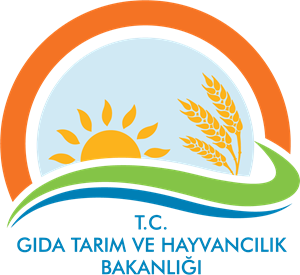 SU KAYNAKLARININ BALIKLANDIRILMASI PROJESİ İŞ AKIŞ ŞEMASIBİRİMİLM.BSÜ.ŞMAŞEMA NO:GTHB.32.İLM.İKS/KYS.AKŞ.12.11HAZIRLAYANONAYLAYANİKS/KYS SORUMLUSU